           M GOPIKA SIVASANKARAN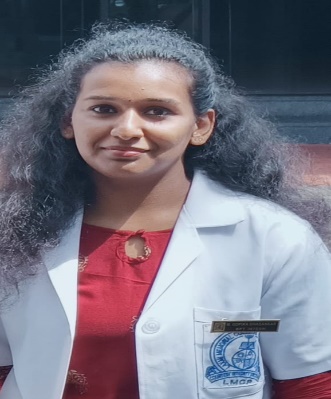           Physiotherapist        Zone 43, street 990, building no: 73, Al Hilal, Doha, Qatar                   gopikagopu188@gmail.com                                                         +974 66508459, +974 31241285                                                       18/02/1997OBJECTIVETo contribute in effective health care treatment of patients, improved lifestyle by implementation of relevant physiotherapy techniques and interventions. Passionate for excellence and constantly looking forward to advance my knowledge and professional experience both in academics and as well as clinical practice. Working in a challenging field which will make full use of my abilities, developing both personal and interpersonal skills, along with sincere contribution to the organizations growth and goals.SKILLSExperienced in using different rehabilitation techniques and equipment.Ability to work with patients with a variety of diagnoses and needs.Rehabilitation of different musculoskeletal diseases and injuriesHave experience in dealing with pediatric problems especially CP.Chest physiotherapy skills.Experienced in dealing with neurological, geriatric, cardiac, pre and post-surgery cases.Knowledge of rehabilitation given for ICU patients.Having a caring attitude when supporting patients during therapy sessionsShowing tolerance and patience when dealing with patients, relatives and careersGood ability to demonstrate different methods, actions and positionsQuick learner, Goal oriented and good problem solverSelf-motivated and good motivator.Identify potential problems and determine the best solutionsGood communication, and interpersonal skillsSuperb organizational and time management skillsFlexibility to work weekends on rotational basisReady to work both morning and evening shift according to the hospital needs.Certified Kinesiotaping and dry needlingQatar prometric passedLife member of “Indian association of physiotherapist”.EXPERIENCEDr James Sebastian's clinic                                                              05/11/2021-05/02/2022PhysiotherapistI have a 3 months experience in Dr James Sebastian's clinic underDr James Sebastian M.B.B.S, MD, FAGMThe duties included was *Taking proper assessment of the patients *accurately diagnosing the patients *Developing treatment plan, short term and long term treatment for the patients *providing best treatment *Keeping a record of patients prognosis *Teaching home exercise.EDUCATIONRajiv Gandhi University of health sciences                                                              2016-2021Bachelor in PhysiotherapyGrades - 65.82%CBSE board (Saraswathi Vidhyanikethan Higher secondary school)                          2015-201612thGrades - 73%CBSE board (Greets Public School)                                                                           2013-201410thGrades – 83%ACHIEVEMENTS AND AWARDS*IAP(Indian Association of Physiotherapy) conference attended in Bangalore.*Volunteered Confluence 2019.*Participated in Adrenaline*Achieved 2nd rank in neuro-physiotherapy university examination held by RGUHS.*Undergone training on mechanical, radiological differential diagnosis and it's dry needling and myokinetic therapy in musculoskeletal disorders and kinesiotaping.*Done a project on “Effectiveness of neck flexors and extensors muscle strengthening      exercises in reducing pain, disability and improving cervical range of motion in migraine patients” and is under evaluation for publication in IAP journal.INTERESTSI enjoy singing and dancing because of which I enjoy taking part in cultural competition and conferences which has pushed me out of my comfort zone, allowed me to meet new people and boosted my confidence.LANGUAGEENGLISHMALAYALAMTAMILHINDI